Oběhová soustavaÚkoly:Zopakovat stavbu a funkci oběhové soustavy.Kontrolní otázky:Jak vypadá malý a velký tělní oběh?Kolik máme plicních tepen a žil?Jaké typy chlopní najdeme v srdci a kde?Co označuje pojem afinita?Jaké složky má krev?Jak se liší průřez tepnou a žílou?K čemu slouží převodní systém krve?Co je to dyspnoe?Jaké jsou anatomické a fyziologické zvláštnosti oběhové soustavy v dětském věku?Popište následující graf: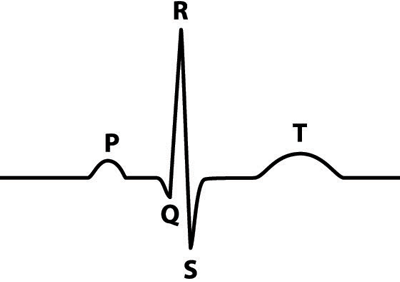 Vyhledejte odpovědi na následující otázky:Co je to EKG, zátěžová ergometrie, ECHO, MR?Jak se hodnotí vyšetření krevního tlaku u dětí a adolescentů do 18 let?Zjistěte základní vyšetření krve?Kolik lidí zemřelo v roce 2016 na kardiovaskulární choroby?